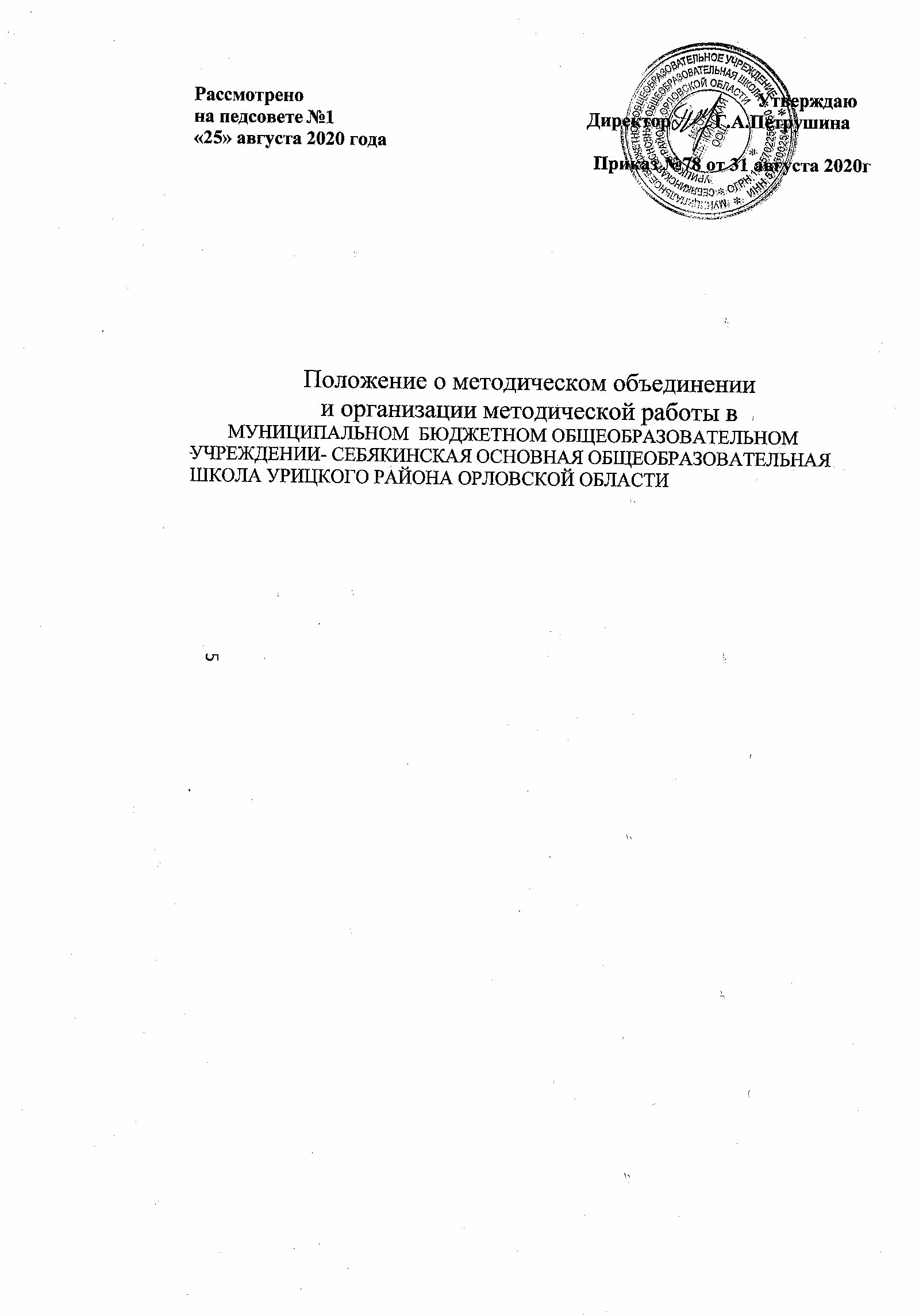 Общие положенияПоложение о методическом объединении и организации методической работы в школе(далее по тексту – положение) разработано в соответствии с нормами Федерального закона от 29.12.2012 № 273-ФЗ «Об образовании в Российской Федерации», Закона Орловской области «Об образовании», Уставом муниципального бюджетного общеобразовательного учреждения –Себякинской основной общеобразовательной школы (далее по тексту – школа) и иными локальными нормативными актами по вопросам организации и осуществления образовательной деятельности.1.2 Методическое объединение –внутришкольная структура обеспечения, разработки и внедрения современных педагогических технологий в организацию и осуществление образовательной деятельности школы, обновление содержания образования, повышение профессиональной компетентности педагогов, своевременное оказанием им методической помощи.Положение определяет цели, задачи, структуру организации, направления деятельности и формы организации методической работы школы, способы получения информации о современных научно-педагогических концепциях, педагогических идеях и методических способах организации образовательного процесса, способствует изучению, обобщению и распространению педагогического опыта.Настоящее положение:является локальным нормативным актом, регламентирующим вопросы организации и осуществления образовательной деятельности и деятельность школы в организационно-управленческой сфере;рассматривается на педагогическом совете и утверждается директором школы;вступает в силу со дня его утверждения и действует неограниченный срок;изменения и дополнения в настоящее Положение вносятся и (или) методическим объединением школы и утверждаются приказом директора.2.	Цели и задачи методического объединения школы2.1 Целью работы методического объединения школы является создание условий, способствующих повышению уровня профессиональной культуры учителя и педаго-гического мастерства для сохранения стабильно положительных результатов в обучении и воспитании обучающихся, развитию творческого потенциала педагогических работников.2.2. Задачи методического объединения  школы:оперативное реагирование на запросы педагогических работников по на-сущным педагогическим проблемам. Знакомство с достижениями педагогической науки и педагогической практики, с новыми педагогическими технологиями с целью применения этих знаний для анализа и самоанализа педагогической деятельности;организация системы методической работы в школе с целью развития педагогического творчества и самореализации инициативы педагогических работников;пополнение информационного педагогического банка данных школы о педагогическом опыте через обобщение и изучение опыта работы своих коллег;организация рефлексивной деятельности педагогических работников в ходе анализа педагогической деятельности и выработки путей решения педагогических проблем и затруднений;оказание методической помощи педагогическим работникам школы;анализ и обобщение педагогических достижений и способов их получения в собственном опыте, обобщение опыта нескольких педагогических работников, работающих по одной проблеме;создание собственных методических разработок, адаптация и модификация традиционных методик, индивидуальных технологий и программ;вооружение педагогических работников школы наиболее эффективными способами организации образовательного процесса, анализа, экспертизы педагогической деятельности и деятельности учащихся в соответствии с современными требованиями к уровню обученности и воспитанности обучающихся;проведение диагностических и аттестационных процедур для объективного анализа процесса развития и достигнутых результатов, стимулирования педагогического творчества;управление процессами повышения квалификации и непрерывного образования педагогических работников в условиях модернизации образования ивведения	ФГОС	НОО	и	ООО,	способствующих	организации	рациональногопедагогического труда, саморазвитию педагогов;осуществление аттестационных процедур.Структура и организация деятельности методического объединения школы3.1. Руководителем методического объединения школы является  опытный учитель  школы.3.2. Методическое объединение осуществляет руководство методической и инновационной деятельностью педагогического коллектива школы и  представлена следующими уровнями линейного соподчинения:3.3. Планы деятельности методического  объединения и структурных единиц, разработанное программно-методическое сопровождение согласуется с директором  и утверждается приказом директора школы.Высшим органом коллективного руководства методического объединения является педагогический совет. В состав педагогического совета входят все педагогические работники образовательного учреждения. Педагогический совет Учреждения:Осуществляет выбор программ, форм и методов учебно–воспитательного процесса;Обсуждает учебные планы, образовательные программы, рабочие программы учебных курсов и дисциплин, годовые календарные планы, иную учебно-методическую документацию с учетом требований федеральных государственных образовательных стандартов;Организует работу по распространению передового педагогического опыта;Принимает решения о проведении промежуточной аттестации;Методическое объединение является главным связующим звеном всех подструктур..Функции методического объединения школы:Диагностическая (мониторинг педагогической деятельности, анализ, аттестация педагогических кадров);Информационная (информационная поддержка педагогов, формирование банка данных);Научно-исследовательская (координация научно-исследовательской деятельности, презентация инновационного профессионального опыта);Организационная (подготовка к участию в конкурсах педагогического мастерства, распространение передового опыта, стимулирование труда педагогов);Образовательная (внедрение и апробация современных технологий, экспертиза и утверждении программ3.4. Организация методической работы в школе.Формы общеметодической работы:тематические педсоветы;курсы повышения квалификации – предметные и надпредметные (с учетом требований модернизации образования и введения ФГОС);заседания предметных методических объединений, творческих  групп;Структура методической работы. Школьные методические объединения учителей:МО учителей –предметников:МО классных руководителей;Формы проведения занятий в методических объединениях:семинары (не менее 3-х в год),лекции,практикумы,мастер-классы,открытые уроки,круглые столы;внеклассные мероприятия по предметам,подготовка и разработка содержания проведения предметных недель,конкурсов «Учитель года»,научно-практических конференций и методических фестивалей и других методических мероприятии в школе.4. Участники методической работы школы4.1. Основными участниками методической работы гимназии являются:учителя-предметники;классные руководители;руководители ШМОадминистрация школы;социальные партнерыМетодическое объединение учителей - предметников создается как одна из форм самоуправления в целях совершенствования методического и профессионального мастерства учителей; организации взаимопомощи для обеспечения соответствия современным требованиям к обучению, воспитанию и развитию школьников.Работа методического объединения организуется на основе планирования, составленного в соответствии с планом работы школы, методической темы, принятой к разработке педагогическим коллективом, учитывающим индивидуальные планы профессионального самообразования учителей.Методическое объединение учителей – предметников организует семинарские занятия, проводит цикл открытых уроков по определенной методическим советом теме, проводит первоначальную экспертизу изменений, вносимых преподавателями в учебные программы, планирует оказание конкретной методической помощи учителям - предметникам.Методическое объединение учителей – предметников определяет систему внеклассной работы по предмету, ее ориентацию, идеи, организует разработку методических рекомендаций для обучающихся и их родителей (законных представителей)целях наилучшего усвоения знаний, соблюдения режима труда и отдыха. Руководитель методического объединения учителей – предметников назначается и снимается приказом руководителя школы.Руководитель методического объединения учителей – предметников организовывает методическую помощь молодым учителям; организовывает и систематически проводит заседания методического объединения учителей – предметников; составляет план работы методического объединения учителей – предметников, и контролирует его выполнение; обобщает опыт работы, отчитывается о проделанной работе на методическом совете или педагогическом советеПриоритетными направлениями методической работы являются:Обновление содержания образования, совершенствование граней образовательного процесса на основе внедрения в практику работы продуктивных педагогических технологий, ориентированных на развитие личности ребенка и совершенствование педагогического мастерства учителя.Творческая ориентация педагогического коллектива на овладение технологиями, которые стимулируют активность учащихся, раскрывают творческий потенциал личности ребёнка, обеспечивают формирование универсальных учебных действий.Формирование мотивации к учебной деятельности через создание эмоционально-психологического комфорта в общении ученика с учителем и другими детьми.Организация воспитательной работы, направленной на формирование личности, способной к социальной адаптации через сотрудничество школы и семьи на принципах гуманизма.Оказание помощи учителям в планировании, организации и анализе педагогической деятельности, в реализации принципов и методических приемов обучения и воспитания, в развитии современного стиля педагогического мышления.Ознакомление с достижениями психолого-педагогической науки с целью повышения научного уровня учителя.Непрерывное самообразование учителя и повышение уровня профессионального мастерства.Достижение образовательных результатов в соответствии с федеральными государственными образовательными стандартами (ФГОС).Компетенция и обязанности участников методической работы школыКомпетенция участников методической работы5.1.1. Педагогические работники  и классные руководители:-	участвуют в работе  методических объединений, творческих  групп;обсуждают педагогические проблемы и анализируют педагогическую деятельность на основе изучения своей работы и работы своих коллег;разрабатывают рабочие программы, учебные программы, методические программы, технологии, приемы и способы работы с обучающимися;работают по собственным методикам, технологиям, программам (если таковые обсуждены на кафедрах, методическом совете и допущены к использованию решением Педагогического совета школы);участвуют в методической работе школы,района.Руководители МО: - организуют, планируют деятельность МО и творческих групп;- обеспечивают эффективную работу участников методической работы в период занятий, дают поручения, распределяют обязанности и функции среди участников методической деятельности; - руководят разработкой методических идей, методик, программ, технологий и ведут консультативную работу с отдельными педагогическими работниками по проблемам обучения и воспитания; - готовят методические рекомендации для педагогов школы;- анализируют деятельность методических объединений, творческих групп, готовят проекты решений для педсоветов; - руководят деятельностью экспертных групп в ходе аттестации педагогических работников школы;- участвуют в экспертной оценке деятельности педагогических работников в ходе аттестации; - организуют деятельность по обобщению лучшего педагогического опыта работысвоих коллег и достижений педагогической науки.Администрация школы:разрабатывает вместе с участниками МО задания и методические материалы;определяет порядок работы всех форм методической работы;-	координирует	деятельность	различных	методических	объединений	припроведении мероприятий;контролирует эффективность деятельности методических объединений, творческихгрупп;проводит аналитические исследования деятельности МО, творческих групп;материально поощряет и стимулирует работу лучших педагогических работников и педагогического коллектива в целом.5.2. Обязанности участников методической работы5.2.1. педагогические работники  и классные руководители обязаны:проводить открытые уроки, внеклассные мероприятия;систематически посещать занятия ШМО, творческих проблемных групп;анализировать и обобщать собственный опыт работы и педагогические достижения и способы обучения;оказывать содействие в подготовке методических мероприятий, семинаров, конференций, конкурсов, совещаний;пополнять информационный банк данных (составление информационно-педагогических модулей, диагностических заданий, методических текстов).5.2.2. Руководители  МО обязаны:стимулировать самообразование педагогических работников;организовывать деятельность педагогических работников в различных формах: индивидуальных, групповых и т.д.;разрабатывать планы работы и графики проведения открытых уроков участников кафедр, творческих групп;анализировать деятельность методической работы МО, творческих групп;проводить экспертизу внедрения и реализации различных методических идей, новшеств, методик, технологий, программ обучения;обобщать опыт работы педагогических работников школы.5.2.3. Администрация обязана:создавать благоприятные условия для работы МО, , обеспечивая их работу необходимым для этого учебно-методическим комплексом;оказывать  всестороннюю  помощь  руководителям  МО;содействовать тиражированию учебно-методических материалов для использования в организации и осуществлении образовательной деятельности МО, в работе творческих проблемных групп.ДокументацияМетодическая работа в школе оформляется (фиксируется) документально в форме: - протоколов заседаний методических советов; - планов работы МО;- конспектов и разработок лучших методических мероприятий школы; - письменных материалов (отражающих деятельность педагогического работника школы, МО, по анализу и самоанализу педагогической деятельности); - рефератов, текстов докладов, сообщений; - разработанных модифицированных, адаптированных методик, индивидуальных технологий и программ;- обобщенных материалов о системе работы педагогических работников школы, материалов печати по проблемам образования; - информации с районных методических семинаров;- дипломов, наград (являющихся общественным признанием результативности работы отдельных педагогических работников, обучающихся).Документально оформленная методическая работа школы заносится в информационный банк педагогического опыта педагогических работников школы.